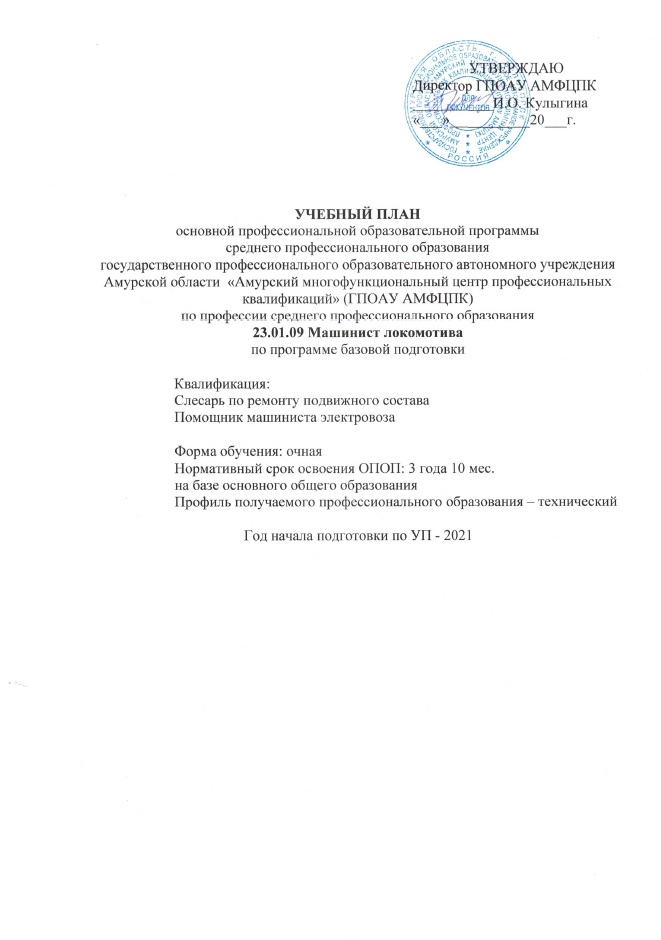 Пояснительная запискаНормативная база реализации основной профессиональной образовательной программы (далее ОПОП)Настоящий учебный план программы подготовки квалифицированных рабочих, служащих (далее – ППКРС) государственного профессионального образовательного автономного учреждения Амурской области «Амурский многофункциональный центр профессиональных квалификаций» разработан на основе: -федерального государственного образовательного стандарта по профессии (далее ФГОС) среднего профессионального образования (далее СПО) 23.01.09 Машинист локомотива, утвержденного приказом Министерства образования и науки Российской Федерации №703 от 02.08.2013г., зарегистрированного Министерством юстиции (рег. №29697 от 20.08.2013г.);-приказа Министерства образования и науки Российской Федерации №389 от 09.04.2015г. «О внесении изменений в федеральные государственные образовательные стандарты среднего профессионального образования», зарегистрированного Министерством юстиции (рег. №37216 от 08.05.2015г.);- приказа Министерства образования и науки Российской Федерации от 14 июня 2013г. №464 «Об утверждении Порядка организации и осуществления образовательной деятельности по образовательным программам среднего профессионального образования» (с изменениями и дополнениями от 22 января, 15 декабря 2014г.); - приказа Министерства образования и науки Российской Федерации от 18 апреля 2013г. №291 «Об утверждении Положения о практике обучающихся, осваивающих основные профессиональные образовательные программы среднего профессионального образования (с изменениями и дополнениями от 18 августа 2016г.);- приказа Министерства образования и науки Российской Федерации от 16 августа 2013г. №968 «Об утверждении Порядка проведения государственной итоговой аттестации по образовательным программам среднего профессионального образования» (с изменениями и дополнениями от 31 января 2014г., 17 ноября 2017г.);- приказа Министерства образования и науки Российской Федерации от 23 августа 2017г. №816 «Об утверждении Порядка применения организациями, осуществляющими образовательную деятельность, электронного обучения, дистанционных образовательных технологий при реализации образовательных программ»;- федерального государственного образовательного стандарта среднего общего образования, реализуемого в пределах ОПОП с учётом профиля получаемого профессионального образования (утв. приказом Министерства образования и науки Российской Федерации от 17 мая 2012г. № 413 с изменениями и дополнениями от 29 декабря 2014г., 31 декабря 2015г., 29 июня 2017г.). Организация учебного процесса и режим занятийНачало учебных занятий – 1 сентября, окончание – в соответствии с календарным графиком учебного процесса. Объёмные параметры учебной нагрузки определены в учебном плане на 3 года 10 месяцев по семестрам. Общее количество времени обучения составляет 199 недель.Максимальный объем учебной нагрузки обучающегося составляет 54 академических часа в неделю, включая все виды аудиторной и внеаудиторной (самостоятельной) учебной работы по освоению ППКРС и консультации Максимальный объем аудиторной учебной нагрузки в очной форме обучения составляет 36 академических часов в неделю.Продолжительность учебной недели – пятидневная. Продолжительность 1 часа учебных занятий составляет 45 минут. В течение учебных занятий предусматриваются перерывы для отдыха и питания согласно графику посещения столовой Центра.Общая продолжительность каникул составляет не менее 35 недель, из которых на I, II и III курсах по 11 недель, на IV - 2 недели, в том числе не менее 2 недель в зимний период.При реализации ППКРС предусматриваются следующие виды практик: учебная и производственная. Практики реализуются в рамках профессиональных модулей и направлены на формирование, закрепление, развитие практических навыков и компетенций в процессе выполнения определенных видов работ, связанных с будущей профессиональной деятельностью.Общий объём практики 63 недели. Учебная практика - 13 недель, из которых на I курсе – 6,2 на II  курсе - 6,8 недель. Производственная практика – 50 недель, из которых на III курсе - 16недель, на IV  - 31 неделя.Организация практики осуществляется следующим образом:Для обучающихся по очной форме обучения предусмотрены консультации из расчета 4 часа на одного обучающегося на каждый учебный год, в том числе в период реализации образовательной программы среднего общего образования для лиц, обучающихся на базе основного общего образования. Формы проведения консультаций: групповые, индивидуальные, письменные, устные.Оценка качества освоения ППКРС включает текущий контроль успеваемости, промежуточную и государственную итоговую аттестацию обучающихся.Объём времени, отведённый на промежуточную аттестацию, составляет 6 недель, из которых на I и II  курсах по 2 недели, на III  и IV -  по 1 недели. Промежуточная аттестация в форме экзамена проводится в день, освобождённый от других форм учебной нагрузки; в форме зачёта, дифференцированного зачёта – за счёт часов, отведённых на освоение соответствующего модуля или дисциплины.Государственная итоговая аттестация – 2 недели.Государственная итоговая аттестация включает защиту выпускной квалификационной работы (выпускная практическая квалификационная работа и письменная экзаменационная работа). Обязательное требование - соответствие тематики выпускной квалификационной работы содержанию одного или нескольких профессиональных модулей Общеобразовательный циклДисциплины общеобразовательного цикла включены в учебный план в соответствии ФГОС среднего общего образования и Письмом Министерства образования и науки Российской Федерации от 17 марта 2015г. №06-259 «Рекомендации по организации получения среднего общего образования в пределах освоения программ среднего профессионального образования на базе общего образования с учётом Федеральных государственных образовательных стандартов и получаемой профессии или специальности СПО». Объём общеобразовательного цикла с учётом технического профиля образовательной программы составляет 2025 часа и включает: В период обучения с юношами проводятся учебные сборы в соответствии с пункт 1 статьи 13 Федерального закона от 28 марта 1998 г. N 53-Ф3 «О воинской обязанности и военной службе».При обучении лиц с ограниченными возможностями здоровья и инвалидов устанавливается особый порядок освоения учебной дисциплины «Физическая культура» с учётом состояния их здоровья.В период освоения общеобразовательных дисциплин предусмотрено выполнение обучающимися индивидуального проекта с учётом получаемой профессии.Формирование вариативной части ППКРСФГОС по профессии 23.01.09 Машинист локомотива предусмотрено 252 часа на вариативную часть. Для удовлетворения запроса работодателей в ОПОП введены общепрофессиональные дисциплины: ПТЭ и инструкции – 119 часов, Автоматические тормоза – 118 часов. Для отработки практических навыков и умений увеличен объём общепрофессиональной дисциплины Основы технического черчения на 15 часов.Организация промежуточной и итоговой аттестацииОценка качества освоения учебных дисциплин и профессиональных модулей по ППКРС осуществляется в процессе текущего контроля и промежуточной аттестации.Текущий контроль предусматривает систематическую проверку знаний и умений обучающихся по всем изучаемым в данном семестре дисциплинам и междисциплинарным курсам (далее- МДК) учебного плана.Текущий контроль успеваемости осуществляется преподавателем на любом из видов учебных занятий в форме контрольных работ, самостоятельных работ, практических занятий и лабораторных работ, письменного и устного опроса за счет времени, отведенного на их изучение. Конкретные формы и процедуры текущего контроля успеваемости разрабатываются преподавателем, исходя из специфики дисциплины и МДК.В плане учебного процесса отражаются следующие формы контроля знаний студентов: зачеты, дифференцированные зачеты, экзамены. Если учебная дисциплина или профессиональный модули осваиваются в течение нескольких семестров, рекомендуется использовать текущие формы контроля, результаты которых будут учитываться в промежуточной аттестации по окончании освоения учебных дисциплин или профессиональных модулей.Количество экзаменов в каждом учебном году в процессе промежуточной аттестации по очной форме обучения не превышают -8, количество зачетов (З) и дифференцированных зачетов (ДЗ) -10 (в данное количество не входят зачеты по физической культуре), также промежуточная аттестация может проходить и в других формах (Д)  (контрольные работы, тесты и т.д.).В учебные циклы включается промежуточная аттестация обучающихся, которая осуществляется в рамках освоения указанных циклов в соответствии с разработанными образовательно организацией фондами оценочных средств, позволяющими оценить достижения, запланированных по отдельным дисциплинам, модулям и практикам результатов обучения.Промежуточная аттестация в форме экзамена проводится в день, освобождённый от других форм учебной нагрузки; в форме зачёта, дифференцированного зачёта – за счёт часов, отведённых на освоение соответствующего модуля или дисциплины. Освоение образовательной программы среднего профессионального образования, в том числе отдельной части или всего объема учебного предмета, курса, дисциплины (модуля) образовательной программы, сопровождается текущим контролем успеваемости и промежуточной аттестацией обучающихся. Формы, периодичность и порядок проведения текущего контроля успеваемости и промежуточной аттестации обучающихся определяются образовательной организацией самостоятельно.По окончании освоения ППКРС проводится государственная итоговая аттестация в форме защиты выпускной квалификационной работы в виде дипломной работы. Обязательное требование - соответствие тематики выпускной квалификационной работы содержанию одного или нескольких профессиональных модулей.Государственная итоговая аттестация – 2 недели.Государственная итоговая аттестация включает защиту выпускной квалификационной работы (выпускная практическая квалификационная работа и письменная экзаменационная работа). Обязательное требование - соответствие тематики выпускной квалификационной работы содержанию одного или нескольких профессиональных модулей.Формы проведения консультацийКонсультации предусматриваются на учебную группу по 4 часа на одного обучающегося на каждый учебный год. Формы и тематика проведения консультаций определяются преподавателем.Перечень 
кабинетов, лабораторий, мастерских и других помещенийКабинеты:электротехники;технического черчения;охраны труда;общего курса железных дорог;безопасности жизнедеятельности.Лаборатории:материаловедения;конструкции локомотива;автоматических тормозов.Мастерские:слесарная;электромонтажные.Спортивный комплекс:спортивный зал;открытый стадион широкого профиля с элементами полосы     препятствий;место для стрельбыЗалы:библиотека, читальный зал с выходом в сеть Интернет;конференц-зал.Наименование профессионального модуляВид практикиВид практикиНаименование профессионального модуляучебнаяпроизводственнаяПМ.01 Техническое обслуживание и ремонт локомотива (электровоз)I курс (222 часа) II курс (246 часов)I курс (108 часов)III курс (576 часов)IV курс (504 часа)ПМ.02 Управление и техническая эксплуатация локомотива (электровоз) под руководством машинистаII курс (210 часов)IV курс (612 часов)Общие учебные дисциплиныПрофильные дисциплиныДополнительные дисциплины по выбору обучающихсяРусский языкМатематикаОрганизация проектной деятельностиЛитератураФизикаОсновы финансовой грамотностиИностранный языкИнформатикаПсихология общенияИсторияРодной языкОбществознание (включая экономику и право)ХимияБиологияГеографияЭкологияФизическая культураОсновы безопасности жизнедеятельностиАстрономияИндексНаименование циклов, дисциплин, профессиональных модулей, МДК, практикФормы промежуточной аттестации (экзамены,диф.зачеты,другие)                                                                                                            Учебная нагрузка обучающихся (час.)Учебная нагрузка обучающихся (час.)Учебная нагрузка обучающихся (час.)Учебная нагрузка обучающихся (час.)Учебная нагрузка обучающихся (час.)Распределение обязательной нагрузки по курсам и семестрам (час. в семестр) Распределение обязательной нагрузки по курсам и семестрам (час. в семестр) Распределение обязательной нагрузки по курсам и семестрам (час. в семестр) Распределение обязательной нагрузки по курсам и семестрам (час. в семестр) Распределение обязательной нагрузки по курсам и семестрам (час. в семестр) Распределение обязательной нагрузки по курсам и семестрам (час. в семестр) Распределение обязательной нагрузки по курсам и семестрам (час. в семестр) Распределение обязательной нагрузки по курсам и семестрам (час. в семестр) Распределение обязательной нагрузки по курсам и семестрам (час. в семестр) Распределение обязательной нагрузки по курсам и семестрам (час. в семестр) ИндексНаименование циклов, дисциплин, профессиональных модулей, МДК, практикФормы промежуточной аттестации (экзамены,диф.зачеты,другие)                                                                                                            МаксимальнаяСамостоятельная работаОбязательная аудиторнаяОбязательная аудиторнаяОбязательная аудиторнаяI курсI курсI курсI курсII курсII курсII курсIII курсIII курсIII курсIVкурсIVкурсIVкурсIVкурсIVкурсIVкурсIVкурсIVкурсIVкурсИндексНаименование циклов, дисциплин, профессиональных модулей, МДК, практикФормы промежуточной аттестации (экзамены,диф.зачеты,другие)                                                                                                            МаксимальнаяСамостоятельная работаВсего занятий в т.ч.в т.ч.1 семестр    17 недель2 семестр   22 неделиИТОГО3 семестр  17 недель3 семестр  17 недель4 семестр   22 неделиИТОГО5 семестр  17 недель6 семестр    22 неделиИТОГО7 семестр   17 недель8 семестр  21 неделя8 семестр  21 неделя8 семестр  21 неделя8 семестр  21 неделяИТОГОИТОГОИТОГОИТОГОИндексНаименование циклов, дисциплин, профессиональных модулей, МДК, практикФормы промежуточной аттестации (экзамены,диф.зачеты,другие)                                                                                                            МаксимальнаяСамостоятельная работаВсего занятий Лекций, уроков, семинаровЛаб. и практ. занятий1 семестр    17 недель2 семестр   22 неделиИТОГО3 семестр  17 недель3 семестр  17 недель4 семестр   22 неделиИТОГО5 семестр  17 недель6 семестр    22 неделиИТОГО7 семестр   17 недель8 семестр  21 неделя8 семестр  21 неделя8 семестр  21 неделя8 семестр  21 неделяИТОГОИТОГОИТОГОИТОГО1234567816101112121314151617О.00Общеобразователь ный цикл1/2/3/4/5/63075102320521230822359                                                                                                                                                                                    420779442442513955318318ОУД.00Общие учебные дисциплины20006651335782553204280484270270371641210210ОУД.01Русский язык0/ДЗ/ДЗ/Э/0/0   17157114684625204551511869ОУД.02ЛитератураД256851711036826608631315485ОУД.03Иностранный языкД256851711036834407451514697ОУД.04ИсторияД                                                                                                                                                                                                                                                                                                                                                                                                                                                                                                                                                                                                                                                                                                                                                                                                                                                                                                                                                                                                                                                                                                                                                                                                                                                                                                                                                                                                                                                                                                                                   2568517110368342054515166117ОУД.05Обществознание (включая экономику и право)Д256851711036835353469102102ОУД.06ХимияД 1715711493213480114ОУД.07БиологияД54183624123636ОУД.08География0/0/0/0/ДЗ/0108367259137272                                                                                                                     ОУД.09Экология 0/0/0/0/ДЗ/0541836363636ОУД.10Физическая культураДЗ/ДЗ/ДЗ/ДЗ/0/0256851711116034407434346397ОУД.11Основы безопасности жизнедеятельностиД1083672571517203717171835ОУД.12АстрономияД54183622143636                                                                                                                                                                                                                             ОУППрофильные859286573350223119140259172172142314ОУД.13МатематикаДЗ/ДЗ/ДЗ/Э/0/0427142285193926880148707067137ОУД.14ФизикаДЗ/ДЗ/ДЗ/Э/0/02709018011862516011134343569ОУД.15Информатика  0/0/0/ДЗ/0/0       162541083969686840108УД.00. Дополнительные дисциплины по выбору обучающихся2167214498463636108108УД.1Организация проектной деятельности0/0/0/0/З/0/0/054183620163636Индивидуальный проект18УД.2 Основы финансовой грамотности0/0/0/0/З/0/0/054183622143636УД.3Психология общения0/0/0/0/З/0/0/0541836363636УД.4Родной язык0/0/0/0/0/0/0/054183620163636ОП.00Общепрофессиональный цикл92330961436924515191242191919179174353ОП.01Основы технического черчения0/ДЗ/0/0/0/07726513120                                                                                                                                                                                                                                                                            5151ОП.02Слесарное делоДЗ/0/0/0/0/051173420143434ОП.03Электротехника0/0 /ДЗ /0/0/011137744430154055191919ОП.04МатериаловедениеДЗ/0/0/0/0/0/0/077265131205151ОП.05Общий курс железных дорогДЗ/0/0.0/0/0/0/077265131205151ОП.06Охрана труда0/0/0/0/0/ДЗ/09030603624362460ОП.07Безопасность жизнедеятельности0/0/0/0//0ДЗ/0/08428563422421456ОП.08ПТЭ и инструкции0/0/0/0//0Э/0/01796011971485168119ОП.09Автоматические тормоза0/0/0/0//0Э/0/01775911871475068118Профессиональный цикл32443232921385252610228138315115127943011461873261261261261275675675613681368ПМ 00Профессиональные модули3139288285134324981022813831511512794307558866261261261261275675675613681368ПМ.01Техническое обслуживание и ремонт локомотива (электровоз)0/0/0/0/0//Э/020591801879216165610228138315115127943075588663396396396396396396МДК.01.01Устройство, техническое обслуживание и ремонт узлов локомотива (электровоз)0/0/0/0/ДЗ/0/0/0550180360216144535349491351847548123УП.01Учебная практика0/ /0/ 0/ДЗ 0/0/0/0468468468102120222102102144246ПП.01Производственная практика0/0/0/0/0/0/ДЗ/0104410441044108108540540396396396396ПМ.02 Управление и техническая эксплуатация локомотива (электровоз) под руководством машиниста0/0/0/0/0/0/0/Э1080108972130842216216216756756756756756972МДК.02.01Конструкция и управление локомотивом (электровоз)0/0/0/0/0/0/ДЗ/032410821613086216216216216ПП.02Производственная практика0/0/0/0/0/ДЗ756756756756756756756756756ФК.00.01Физическая культура0/0/0/0/ДЗ/010535704228403070ВСЕГО 724216555580198435936127921404612612792140461279214046126127567567567567567561368Учебная практика                              Производственная практика63нед  2268Вариативная часть 252ГИА.00        Государственная итоговая аттестация2 нед 72Общее количество консультаций- 4 часа на одного обучающегося на каждый учебный годГосударственная итоговая аттестация включаетзащиту выпускной квалификационной работы(выпуская практическая квалификационная работа и письменная экзаменационная работа) с 16 июня по 30 июня 2025 г.Общее количество консультаций- 4 часа на одного обучающегося на каждый учебный годГосударственная итоговая аттестация включаетзащиту выпускной квалификационной работы(выпуская практическая квалификационная работа и письменная экзаменационная работа) с 16 июня по 30 июня 2025 г.Общее количество консультаций- 4 часа на одного обучающегося на каждый учебный годГосударственная итоговая аттестация включаетзащиту выпускной квалификационной работы(выпуская практическая квалификационная работа и письменная экзаменационная работа) с 16 июня по 30 июня 2025 г.Общее количество консультаций- 4 часа на одного обучающегося на каждый учебный годГосударственная итоговая аттестация включаетзащиту выпускной квалификационной работы(выпуская практическая квалификационная работа и письменная экзаменационная работа) с 16 июня по 30 июня 2025 г.всегодисциплин и МДКдисциплин и МДК331251056410745105106481158612252864216216000000216Общее количество консультаций- 4 часа на одного обучающегося на каждый учебный годГосударственная итоговая аттестация включаетзащиту выпускной квалификационной работы(выпуская практическая квалификационная работа и письменная экзаменационная работа) с 16 июня по 30 июня 2025 г.Общее количество консультаций- 4 часа на одного обучающегося на каждый учебный годГосударственная итоговая аттестация включаетзащиту выпускной квалификационной работы(выпуская практическая квалификационная работа и письменная экзаменационная работа) с 16 июня по 30 июня 2025 г.Общее количество консультаций- 4 часа на одного обучающегося на каждый учебный годГосударственная итоговая аттестация включаетзащиту выпускной квалификационной работы(выпуская практическая квалификационная работа и письменная экзаменационная работа) с 16 июня по 30 июня 2025 г.Общее количество консультаций- 4 часа на одного обучающегося на каждый учебный годГосударственная итоговая аттестация включаетзащиту выпускной квалификационной работы(выпуская практическая квалификационная работа и письменная экзаменационная работа) с 16 июня по 30 июня 2025 г.всегоУПУП468102120222102102144246------------Общее количество консультаций- 4 часа на одного обучающегося на каждый учебный годГосударственная итоговая аттестация включаетзащиту выпускной квалификационной работы(выпуская практическая квалификационная работа и письменная экзаменационная работа) с 16 июня по 30 июня 2025 г.Общее количество консультаций- 4 часа на одного обучающегося на каждый учебный годГосударственная итоговая аттестация включаетзащиту выпускной квалификационной работы(выпуская практическая квалификационная работа и письменная экзаменационная работа) с 16 июня по 30 июня 2025 г.Общее количество консультаций- 4 часа на одного обучающегося на каждый учебный годГосударственная итоговая аттестация включаетзащиту выпускной квалификационной работы(выпуская практическая квалификационная работа и письменная экзаменационная работа) с 16 июня по 30 июня 2025 г.Общее количество консультаций- 4 часа на одного обучающегося на каждый учебный годГосударственная итоговая аттестация включаетзащиту выпускной квалификационной работы(выпуская практическая квалификационная работа и письменная экзаменационная работа) с 16 июня по 30 июня 2025 г.всегоПППП1800-108108----5405403963967567567567567567561152Общее количество консультаций- 4 часа на одного обучающегося на каждый учебный годГосударственная итоговая аттестация включаетзащиту выпускной квалификационной работы(выпуская практическая квалификационная работа и письменная экзаменационная работа) с 16 июня по 30 июня 2025 г.Общее количество консультаций- 4 часа на одного обучающегося на каждый учебный годГосударственная итоговая аттестация включаетзащиту выпускной квалификационной работы(выпуская практическая квалификационная работа и письменная экзаменационная работа) с 16 июня по 30 июня 2025 г.Общее количество консультаций- 4 часа на одного обучающегося на каждый учебный годГосударственная итоговая аттестация включаетзащиту выпускной квалификационной работы(выпуская практическая квалификационная работа и письменная экзаменационная работа) с 16 июня по 30 июня 2025 г.Общее количество консультаций- 4 часа на одного обучающегося на каждый учебный годГосударственная итоговая аттестация включаетзащиту выпускной квалификационной работы(выпуская практическая квалификационная работа и письменная экзаменационная работа) с 16 июня по 30 июня 2025 г.всегоэкзаменовэкзаменов6-                                                                                         -0--33-22--1111111Общее количество консультаций- 4 часа на одного обучающегося на каждый учебный годГосударственная итоговая аттестация включаетзащиту выпускной квалификационной работы(выпуская практическая квалификационная работа и письменная экзаменационная работа) с 16 июня по 30 июня 2025 г.Общее количество консультаций- 4 часа на одного обучающегося на каждый учебный годГосударственная итоговая аттестация включаетзащиту выпускной квалификационной работы(выпуская практическая квалификационная работа и письменная экзаменационная работа) с 16 июня по 30 июня 2025 г.Общее количество консультаций- 4 часа на одного обучающегося на каждый учебный годГосударственная итоговая аттестация включаетзащиту выпускной квалификационной работы(выпуская практическая квалификационная работа и письменная экзаменационная работа) с 16 июня по 30 июня 2025 г.Общее количество консультаций- 4 часа на одного обучающегося на каждый учебный годГосударственная итоговая аттестация включаетзащиту выпускной квалификационной работы(выпуская практическая квалификационная работа и письменная экзаменационная работа) с 16 июня по 30 июня 2025 г.всегодиф.зачетовдиф.зачетов255510552742622------2                           Общее количество консультаций- 4 часа на одного обучающегося на каждый учебный годГосударственная итоговая аттестация включаетзащиту выпускной квалификационной работы(выпуская практическая квалификационная работа и письменная экзаменационная работа) с 16 июня по 30 июня 2025 г.Общее количество консультаций- 4 часа на одного обучающегося на каждый учебный годГосударственная итоговая аттестация включаетзащиту выпускной квалификационной работы(выпуская практическая квалификационная работа и письменная экзаменационная работа) с 16 июня по 30 июня 2025 г.Общее количество консультаций- 4 часа на одного обучающегося на каждый учебный годГосударственная итоговая аттестация включаетзащиту выпускной квалификационной работы(выпуская практическая квалификационная работа и письменная экзаменационная работа) с 16 июня по 30 июня 2025 г.Общее количество консультаций- 4 часа на одного обучающегося на каждый учебный годГосударственная итоговая аттестация включаетзащиту выпускной квалификационной работы(выпуская практическая квалификационная работа и письменная экзаменационная работа) с 16 июня по 30 июня 2025 г.всегозачетызачеты3--0---03-3--------0Общее количество консультаций- 4 часа на одного обучающегося на каждый учебный годГосударственная итоговая аттестация включаетзащиту выпускной квалификационной работы(выпуская практическая квалификационная работа и письменная экзаменационная работа) с 16 июня по 30 июня 2025 г.Общее количество консультаций- 4 часа на одного обучающегося на каждый учебный годГосударственная итоговая аттестация включаетзащиту выпускной квалификационной работы(выпуская практическая квалификационная работа и письменная экзаменационная работа) с 16 июня по 30 июня 2025 г.Общее количество консультаций- 4 часа на одного обучающегося на каждый учебный годГосударственная итоговая аттестация включаетзащиту выпускной квалификационной работы(выпуская практическая квалификационная работа и письменная экзаменационная работа) с 16 июня по 30 июня 2025 г.Общее количество консультаций- 4 часа на одного обучающегося на каждый учебный годГосударственная итоговая аттестация включаетзащиту выпускной квалификационной работы(выпуская практическая квалификационная работа и письменная экзаменационная работа) с 16 июня по 30 июня 2025 г.всего